Book ReviewMy name is_____________________________________________________________.  The book i’m reading is called_______________________________________________.It’s by______________________________ ,and has _________________pages.When I finish reading this book I will have earned_____stars (remember you earn 1 star per 5 pages read).  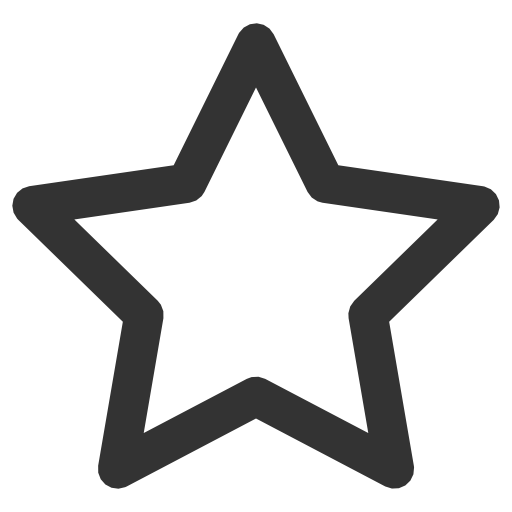 I started this book on _____________ and finished on________________.Below is my  review:______________________________________________________________________________________________________________________________________________________________________________________________________________________________________________________________________________________________________________________________________________________________________________________________________________________________________________________________________________________________________________________________________________________________________________________________________________________________________________________________________________________________________________________________________________________________________________________________________________________________________________________________________________________________________________________________________________________________________________________________________________________________________________________________________________________________________________________________________________________________________________________________________________________________________________________________________________________________________________________________________________________________________________________________________________________________________________________________________________________________________________________________________________________________________________________________________________________________________________________.